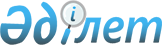 О внесении изменений и дополнений в решение маслихата от 21 декабря 2010 года № 385 "О районном бюджете Костанайского района на 2011-2013 годы"Решение маслихата Костанайского района Костанайской области от 15 апреля 2011 года № 434. Зарегистрировано Управлением юстиции Костанайского района Костанайской области 25 апреля 2011 года № 9-14-148

      Костанайский районный маслихат РЕШИЛ:



      1. Внести в решение маслихата "О районном бюджете Костанайского района на 2011-2013 годы" от 21 декабря 2010 года № 385 (зарегистрировано в Реестре государственной регистрации нормативных правовых актов за номером 9-14-141, опубликовано 14 января 2011 года в газете "Арна") следующие изменения и дополнения:



      подпункты 1), 2), 4), 5), 6) пункта 1 указанного решения изложить в новой редакции:



      "1) доходы - 3868752,9 тысячи тенге, в том числе по:

      налоговым поступлениям - 1744552,0 тысячи тенге;

      неналоговым поступлениям - 4306,0 тысяч тенге;

      поступлениям от продажи основного капитала - 117314,0 тысячи

      тенге;

      поступлениям трансфертов - 2002580,9 тысяч тенге;



      2) затраты - 4165162,3 тысячи тенге;



      4) сальдо по операциям с финансовыми активами -11500,0 тысяч

      тенге, в том числе:

      приобретение финансовых активов - 11500,0 тысяч тенге;



      5) дефицит (профицит) бюджета – - 397569,4 тысяч тенге;



      6) финансирование дефицита (использование профицита) бюджета - 397569,4 тысяч тенге.";



      пункт 2-1 указанного решения изложить в новой редакции:

      "2-1. Учесть, что в районном бюджете на 2011 год предусмотрен возврат целевых трансфертов в республиканский и областной бюджеты в сумме 66903,1 тысячи тенге.";



      пункт 2-3 указанного решения изложить в новой редакции:

      "2-3. Учесть, что в бюджете района на 2011 год предусмотрено поступление целевых трансфертов на развитие из республиканского бюджета на развитие, обустройство и (или) приобретение инженерно-коммуникационной инфраструктуры в сумме 176689,0 тысяч тенге, в том числе:

      на строительство сетей водопровода и газопровода для перспективной индивидуальной застройки микрорайона "Восточный" поселка Затобольск, канализации в сумме 92767,0 тысяч тенге;

      на водоснабжение поселка Затобольск в границах улицы 25 лет Целины - автомобильного подъезда к городу Костанай, улицы Терешковой - улица Калабаева в сумме 28873,0 тысячи тенге;

      на инженерные сети к тридцати шести квартирному жилому дому микрорайона "Нурай" поселка Затобольск в сумме 27802,0 тысячи тенге;

      на строительство сетей водопровода, канализации и газопровода для перспективной индивидуальной застройки улицы Механизаторов поселка Затобольск - 27247,0 тысяч тенге.";



      пункты 2-13, 2-14, 2-15 указанного решения изложить в новой редакции:



      "2-13. Учесть, что в бюджете района на 2011 год предусмотрено поступление целевых текущих трансфертов из республиканского бюджета на проведение противоэпизоотических мероприятий в сумме 17585,0 тысяч тенге.



      2-14. Учесть, что в бюджете района на 2011 год предусмотрено поступление целевых текущих трансфертов из республиканского бюджета на реализацию мер социальной поддержки специалистов социальной сферы сельских населенных пунктов, в сумме 11983,9 тысяч тенге.



      2-15. Учесть, что в бюджете района на 2011 год предусмотрено поступление сумм бюджетных кредитов из республиканского бюджета на реализацию мер социальной поддержки специалистов социальной сферы сельских населенных пунктов, в сумме 90788,0 тысяч тенге.";



      дополнить указанное решение пунктами 2-16, 2-17, 2-18, 2-19 следующего содержания:



      "2-16. Учесть, что в бюджете района на 2011 год предусмотрено поступление целевых текущих трансфертов из республиканского бюджета на реализацию государственного образовательного заказа в дошкольных организациях образования в сумме 14299,0 тысяч тенге.



      2-17. Учесть, что в бюджете района на 2011 год предусмотрено поступление целевых текущих трансфертов из республиканского бюджета на реализацию мероприятий в рамках Программы занятости 2020 в сумме 12212,0 тысяч тенге.



      2-18. Учесть, что в бюджете района на 2011 год предусмотрено поступление целевых текущих трансфертов из республиканского бюджета на увеличение размера доплаты за квалификационную категорию учителям школ и воспитателям дошкольных организаций образования в сумме 20087,0 тысяч тенге.



      2-19. Учесть, что в бюджете района на 2011 год предусмотрено поступление целевых текущих трансфертов из областного бюджета на приобретение компьютерной и организационной техники для внедрения системы "Казначейство-Клиент" в сумме 1616,0 тысяч тенге.";



      приложения 1, 5 к указанному решению изложить в новой редакции, согласно приложениям 1, 2 к настоящему решению.



      2. Настоящее решение вводится в действие с 1 января 2011 года.      Председатель внеочередной

      сессии Костанайского

      районного маслихата                        А. Фищук      Секретарь

      Костанайского

      районного маслихата                        А. Досжанов      СОГЛАСОВАНО:      Начальник государственного

      учреждения "Отдел экономики

      и финансов" акимата

      Костанайского района

      _____________ З. Кенжегарина

Приложение 1      

к решению маслихата   

от 15 апреля 2011 года 

№ 434          Приложение 1      

к решению маслихата    

от 21 декабря 2010 года 

№ 385           Районный бюджет на 2011 год

Приложение 2       

к решению маслихата     

от 15 апреля 2011 года  

№ 434          Приложение 5       

к решению маслихата     

от 21 декабря 2010 года  

№ 385           Свод бюджетных программ по аппаратам акимов поселка, аулов (сел), аульных (сельских) округов на 2011 год      продолжение таблицы:      продолжение таблицы:      продолжение таблицы:
					© 2012. РГП на ПХВ «Институт законодательства и правовой информации Республики Казахстан» Министерства юстиции Республики Казахстан
				КатегорияКатегорияКатегорияКатегорияКатегорияСумма,

тысяч

тенгеКлассКлассКлассКлассСумма,

тысяч

тенгеПодклассПодклассПодклассСумма,

тысяч

тенгеСпецификаСпецификаСумма,

тысяч

тенгеНаименованиеНаименованиеСумма,

тысяч

тенгеI. Доходы3868752,9Доходы 1, 2, 3 категории1866172,0100000Налоговые поступления1744552,0101000Подоходный налог630932,0101200Индивидуальный подоходный налог630932,0103000Социальный налог496506,0103100Социальный налог496506,0104000Налоги на собственность558022,0104100Налоги на имущество412951,0104300Земельный налог11566,0104400Налог на транспортные

средства121005,0104500Единый земельный налог12500,0105000Внутренние налоги на

товары, работы и услуги51493,0105200Акцизы8495,0105300Поступления за

использование природных и

других ресурсов23896,0105400Сборы за ведение

предпринимательской и

профессиональной

деятельности18540,0105500Налог на игорный бизнес562,0108000Обязательные платежи,

взимаемые за совершение

юридически значимых

действий и (или) выдачу

документов уполномоченными

на то государственными

органами или должностными

лицами7599,0108100Государственная пошлина7599,0200000Неналоговые поступления4306,0201000Доходы от государственной

собственности3200,0201500Доходы от аренды имущества,

находящегося в

государственной

собственности3200,0202000Поступления от реализации

товаров (работ, услуг)

государственными

учреждениями финансируемыми

из государственного бюджета1106,0202100Поступления от реализации

товаров (работ, услуг)

государственными

учреждениями,

финансируемыми из

государственного бюджета1106,0300000Поступления от продажи

основного капитала117314,0303000Продажа земли и

нематериальных активов117314,0303100Продажа земли117314,0400000Поступления трансфертов2002580,9402000Трансферты из вышестоящих

органов государственного

управления2002580,9402200Трансферты из областного

бюджета2002580,9Функциональная группаФункциональная группаФункциональная группаФункциональная группаФункциональная группаСумма,

тысяч

тенгеФункциональная подгруппаФункциональная подгруппаФункциональная подгруппаФункциональная подгруппаСумма,

тысяч

тенгеАдминистратор бюджетных программАдминистратор бюджетных программАдминистратор бюджетных программСумма,

тысяч

тенгеПрограммаПрограммаСумма,

тысяч

тенгеНаименованиеНаименованиеСумма,

тысяч

тенгеII. Затраты4165162,301Государственные услуги общего

характера283056,01Представительные,

исполнительные и другие

органы, выполняющие общие

функции государственного

управления255980,0112Аппарат маслихата района

(города областного значения)16105,0001Услуги по обеспечению

деятельности маслихата района

(города областного значения)12805,0003Капитальные расходы

государственных органов3300,0122Аппарат акима района (города

областного значения)69470,0001Услуги по обеспечению

деятельности акима района

(города областного значения)55906,0003Капитальные расходы

государственных органов13564,0123Аппарат акима района в городе,

города районного значения,

поселка, аула, (села),

аульного (сельского) округа170405,0001Услуги по обеспечению

деятельности акима района в

городе, города районного

значения, поселка, аула

(села), аульного (сельского)

округа152845,0022Капитальные расходы

государственных органов17560,02Финансовая деятельность1744,0459Отдел экономики и финансов

района (города областного

значения)1744,0004Организация работы по выдаче

разовых талонов и обеспечение

полноты сбора сумм от

реализации разовых талонов1104,0011Учет, хранение, оценка и

реализация имущества,

поступившего в коммунальную

собственность640,09Прочие государственные услуги

общего характера25332,0459Отдел экономики и финансов

района (города областного

значения)25332,0001Услуги по реализации

государственной политики в

области формирования и

развития экономической

политики, государственного

планирования, исполнения

бюджета и управления

коммунальной собственностью

района (города областного

значения)22702,0015Капитальные расходы

государственных органов2630,002Оборона5840,01Военные нужды3090,0122Аппарат акима района (города

областного значения)3090,0005Мероприятия в рамках

исполнения всеобщей воинской

обязанности3090,02Организация работы по

чрезвычайным ситуациям2750,0122Аппарат акима района (города

областного значения)2750,0006Предупреждение и ликвидация

чрезвычайных ситуаций масштаба

района (города областного

значения)2250,0007Мероприятия по профилактике и

тушению степных пожаров

районного (городского)

масштаба, а также пожаров в

населенных пунктах, в которых

не созданы органы

государственной

противопожарной службы500,004Образование2517002,81Дошкольное воспитание и

обучение128870,0464Отдел образования района

(города областного значения)128870,0009Обеспечение деятельности

организаций дошкольного

воспитания и обучения108783,0021Увеличение размера доплаты за

квалификационную категорию

учителям школ и воспитателям

дошкольных организаций

образования20087,02Начальное, основное среднее и

общее среднее образование2059306,3123Аппарат акима района в городе,

города районного значения,

поселка, аула (села), аульного

(сельского) округа24126,0005Организация бесплатного

подвоза учащихся до школы и

обратно в аульной (сельской)

местности24126,0464Отдел образования района

(города областного значения)2035180,3003Общеобразовательное обучение2010543,3006Дополнительное образование для

детей24637,09Прочие услуги в области

образования328826,5464Отдел образования района

(города областного значения)67224,0001Услуги по реализации

государственной политики на

местном уровне в области

образования9028,0005Приобретение и доставка

учебников, учебно-методических

комплексов для государственных

учреждений образования района

(города областного значения)19265,0007Проведение школьных олимпиад,

внешкольных мероприятий и

конкурсов районного

(городского) масштаба899,0012Капитальные расходы

государственных органов1200,0015Ежемесячные выплаты денежных

средств опекунам (попечителям)

на содержание ребенка сироты

(детей-сирот), и ребенка

(детей), оставшегося без

попечения родителей020Обеспечение оборудованием,

программным обеспечением

детей-инвалидов, обучающихся

на дому3114,0467Отдел строительства района

(города областного значения)261602,5037Строительство и реконструкция

объектов образования261602,506Социальная помощь и социальное

обеспечение148459,02Социальная помощь129447,0451Отдел занятости и социальных

программ района (города

областного значения)129447,0002Программа занятости16625,0005Государственная адресная

социальная помощь9300,0006Жилищная помощь7663,0007Социальная помощь отдельным

категориям нуждающихся граждан

по решениям местных

представительных органов12500,0010Материальное обеспечение

детей-инвалидов,

воспитывающихся и обучающихся

на дому1596,0014Оказание социальной помощи

нуждающимся гражданам на дому21419,0016Государственные пособия на

детей до 18 лет45633,0017Обеспечение нуждающихся

инвалидов обязательными

гигиеническими средствами и

предоставление услуг

специалистами жестового языка,

индивидуальными помощниками в

соответствии с индивидуальной

программой реабилитации

инвалида4787,0023Обеспечение деятельности

центров занятости9924,09Прочие услуги в области

социальной помощи и

социального обеспечения19012,0451Отдел занятости и социальных

программ района (города

областного значения)19012,0001Услуги по реализации

государственной политики на

местном уровне в области

обеспечения занятости и

реализации социальных программ

для населения18293,0011Оплата услуг по зачислению,

выплате и доставке пособий и

других социальных выплат719,007Жилищно-коммунальное хозяйство525879,21Жилищное хозяйство336902,2458Отдел жилищно-коммунального

хозяйства, пассажирского

транспорта и автомобильных

дорог района (города

областного значения)12600,0004Обеспечение жильем отдельных

категорий граждан12600,0467Отдел строительства района

(города областного значения)324302,2003Строительство и (или)

приобретение жилья

государственного коммунального

жилищного фонда146290,0004Развитие, обустройство и (или)

приобретение

инженерно-коммуникационной

инфраструктуры178012,22Коммунальное хозяйство99073,0458Отдел жилищно-коммунального

хозяйства, пассажирского

транспорта и автомобильных

дорог района (города

областного значения)8025,0012Функционирование системы

водоснабжения и водоотведения3745,0026Организация эксплуатации

тепловых сетей, находящихся в

коммунальной собственности

районов (городов областного

значения)4280,0467Отдел строительства района

(города областного значения)91048,0005Развитие коммунального

хозяйства65088,0006Развитие системы водоснабжения25960,03Благоустройство населенных

пунктов89904,0123Аппарат акима района в городе,

города районного значения,

поселка, аула (села), аульного

(сельского) округа42497,0008Освещение улиц населенных

пунктов10884,0009Обеспечение санитарии

населенных пунктов6250,0011Благоустройство и озеленение

населенных пунктов25363,0458Отдел жилищно-коммунального

хозяйства, пассажирского

транспорта и автомобильных

дорог района (города

областного значения)47407,0017Содержание мест захоронений и

захоронение безродных407,0018Благоустройство и озеленение

населенных пунктов47000,008Культура, спорт, туризм и

информационное пространство139208,31Деятельность в области

культуры62575,0455Отдел культуры и развития

языков района (города

областного значения)62575,0003Поддержка культурно-досуговой

работы62575,02Спорт6910,3465Отдел физической культуры и

спорта района (города

областного значения)4070,0006Проведение спортивных

соревнований на районном

(города областного значения)

уровне1469,0007Подготовка и участие членов

сборных команд района (города

областного значения) по

различным видам спорта на

областных спортивных

соревнованиях2601,0467Отдел строительства района

(города областного значения)2840,3008Развитие объектов спорта и

туризма2840,33Информационное пространство50350,0455Отдел культуры и развития

языков района (города

областного значения)44350,0006Функционирование районных

(городских) библиотек41525,0007Развитие государственного

языка и других языков народа

Казахстана2825,0456Отдел внутренней политики

района (города областного

значения)6000,0002Услуги по проведению

государственной информационной

политики через газеты и

журналы5200,0005Услуги по проведению

государственной информационной

политики через

телерадиовещание800,09Прочие услуги по организации

культуры, спорта, туризма и

информационного пространства19373,0455Отдел культуры и развития

языков района (города

областного значения)5678,0001Услуги по реализации

государственной политики на

местном уровне в области

развития языков и культуры5678,0456Отдел внутренней политики

района (города областного

значения)7800,0001Услуги по реализации

государственной политики на

местном уровне в области

информации, укрепления

государственности и

формирования социального

оптимизма граждан6069,0003Реализация региональных

программ в сфере молодежной

политики731,0006Капитальные расходы

государственных органов1000,0465Отдел физической культуры и

спорта района (города

областного значения)5895,0001Услуги по реализации

государственной политики на

местном уровне в сфере

физической культуры и спорта4915,0004Капитальные расходы

государственных органов980,010Сельское, водное, лесное,

рыбное хозяйство,

особоохраняемые природные

территории, охрана окружающей

среды и животного мира,

земельные отношения106215,91Сельское хозяйство25240,9474Отдел сельского хозяйства и

ветеринарии района (города

областного значения)25240,9001Услуги по реализации

государственной политики на

местном уровне в сфере

сельского хозяйства и

ветеринарии 13126,0003Капитальные расходы

государственных органов131,0099Реализация мер социальной

поддержки специалистов

социальной сферы сельских

населенных пунктов за счет

целевых трансфертов из

республиканского бюджета11983,92Водное хозяйство55630,0467Отдел строительства района

(города областного значения)55630,0012Развитие объектов водного

хозяйства55630,06Земельные отношения7760,0463Отдел земельных отношений

района (города областного

значения)7760,0001Услуги по реализации

государственной политики в

области регулирования

земельных отношений на

территории района (города

областного значения) 7040,0006Землеустройство, проводимое

при установлении границ

городов районного значения,

районов в городе, поселков,

аулов (сел), аульных

(сельских) округов500,0007Капитальные расходы

государственных органов220,09Прочие услуги в области

сельского, водного, лесного,

рыбного хозяйства, охраны

окружающей среды и земельных

отношений17585,0474Отдел сельского хозяйства и

ветеринарии района (города

областного значения)17585,0013Проведение

противоэпизоотических

мероприятий17585,011Промышленность, архитектурная,

градостроительная и

строительная деятельность22849,02Архитектурная,

градостроительная и

строительная деятельность22849,0467Отдел строительства района

(города областного значения)13721,0001Услуги по реализации

государственной политики на

местном уровне в области

строительства11987,0017Капитальные расходы

государственных органов1734,0468Отдел архитектуры и

градостроительства района

(города областного значения)9128,0001Услуги по реализации

государственной политики в

области архитектуры и

градостроительства на местном

уровне6238,0003Разработка схем

градостроительного развития

территории района и

генеральных планов населенных

пунктов2000,0004Капитальные расходы

государственных органов890,012Транспорт и коммуникации322148,01Автомобильный транспорт322148,0123Аппарат акима района в городе,

города районного значения,

поселка, аула (села), аульного

(сельского) округа26170,0013Обеспечение функционирования

автомобильных дорог в городах

районного значения, поселках,

аулах (селах), аульных

(сельских) округах26170,0458Отдел жилищно-коммунального

хозяйства, пассажирского

транспорта и автомобильных

дорог района (города

областного значения)295978,0022Развитие транспортной

инфраструктуры274461,0023Обеспечение функционирования

автомобильных дорог21517,013Прочие27601,03Поддержка предпринимательской

деятельности и защита

конкуренции5381,0469Отдел предпринимательства

района (города областного

значения)5381,0001Услуги по реализации

государственной политики на

местном уровне в области

развития предпринимательства и

промышленности5361,0004Капитальные расходы

государственных органов20,09Прочие22220,0451Отдел занятости и социальных

программ района (города

областного значения)1560,0022Поддержка частного

предпринимательства в рамках

программы "Дорожная карта

бизнеса-2020"1560,0458Отдел жилищно-коммунального

хозяйства, пассажирского

транспорта и автомобильных

дорог района (города

областного значения)8160,0001Услуги по реализации

государственной политики на

местном уровне в области

жилищно-коммунального

хозяйства, пассажирского

транспорта и автомобильных

дорог6640,0013Капитальные расходы

государственных органов1520,0459Отдел экономики и финансов

района (города областного

значения)12500,0012Резерв местного

исполнительного органа района

(города областного значения)12500,015Трансферты66903,11Трансферты66903,1459Отдел экономики и финансов

района (города областного

значения)66903,1006Возврат неиспользованных

(недоиспользованных) целевых

трансфертов66903,1III. Чистое бюджетное

кредитование89660,0Бюджетные кредиты90788,010Сельское, водное, лесное,

рыбное хозяйство,

особоохраняемые природные

территории, охрана окружающей

среды и животного мира,

земельные отношения90788,01Сельское хозяйство90788,0474Отдел сельского хозяйства и

ветеринарии района (города

областного значения)90788,0009Бюджетные кредиты для

реализации мер социальной

поддержки специалистов

социальной сферы сельских

населенных пунктовКатегорияКатегорияКатегорияКатегорияКатегорияСумма,

тысяч

тенгеКлассКлассКлассКлассСумма,

тысяч

тенгеПодклассПодклассПодклассСумма,

тысяч

тенгеСпецификаСпецификаСумма,

тысяч

тенгеНаименованиеНаименованиеСумма,

тысяч

тенгеПогашение бюджетных

кредитов1128,05Погашение бюджетных

кредитов1128,01Погашение бюджетных

кредитов1128,0001Погашение бюджетных

кредитов, выданных из

государственного бюджета1128,0013Погашение бюджетных

кредитов, выданных из

местного бюджета физическим

лицам1128,0Функциональная группаФункциональная группаФункциональная группаФункциональная группаФункциональная группаСумма,

тысяч

тенгеФункциональная подгруппаФункциональная подгруппаФункциональная подгруппаФункциональная подгруппаСумма,

тысяч

тенгеАдминистратор бюджетных программАдминистратор бюджетных программАдминистратор бюджетных программСумма,

тысяч

тенгеПрограммаПрограммаСумма,

тысяч

тенгеНаименованиеНаименованиеСумма,

тысяч

тенгеIV. Сальдо по операциям с

финансовыми активами11500,0Приобретение финансовых

активов11500,013Прочие11500,09Прочие11500,0459Отдел экономики и финансов

района (города областного

значения)11500,0014Формирование или увеличение

уставного капитала

юридических лиц11500,0V. Дефицит (-), профицит

(+)-397569,4VI. Финансирование дефицита

(использование профицита)397569,4Администратор

программыАдминистратор

программы123001000 "Услуги по

обеспечению

деятельности акима

района в городе,

города районного

значения, поселка,

аула, (села), аульного

(сельского) округа"123022000 "Капитальные

расходы

государственных

органов"№Всего:152845175601Александровский654210502Белозерский619410553Борисромановка6118254Владимировский71752255Воскресеновка6092256Глазуновский701912057Ждановский706122508Жамбылский767009Заречный9714220010Затобольск17777510011Московский7068512Майкольский7894122513Мичуринский6751101514Надеждинский6348515с. Озерное6382107016Октябрьский96082017Половниковский6101518Садчиковский7775019Ульяновский66702520Шишкинский68861055Администратор

программыАдминистратор

программы123005000 "Организация

бесплатного подвоза

учащихся до школ и

обратно в аульный

(сельской) местности"123008000

"Освещение

улиц

населенных

пунктов"№Всего:24126108841Александровский4725002Белозерский03003Борисромановка02004Владимировский02005Воскресеновка01006Глазуновский8825007Ждановский25275008Жамбылский2643509Заречный7148220010Затобольск0350011Московский105720012Майкольский811330013Мичуринский063414Надеждинский40630015с. Озерное020016Октябрьский174130017Половниковский015018Садчиковский78520019Ульяновский010020Шишкинский731150Администратор

программыАдминистратор

программы123009000 "Обеспечение

санитарии населенных

пунктов"123011000

"Благоустройство

и озеленение

населенных

пунктов"№Всего:6250253631Александровский2002002Белозерский2002003Борисромановка1001004Владимировский2002525Воскресеновка1001006Глазуновский2002007Ждановский2003008Жамбылский20009Заречный20040010Затобольск27602200011Московский20015012Майкольский20020013Мичуринский24016114Надеждинский15015015с. Озерное20020016Октябрьский30020017Половниковский10010018Садчиковский20020019Ульяновский15010020Шишкинский150150Администратор

программыАдминистратор

программы123013000 "Обеспечение

функционирования автомобильных дорог

в городах районного значения,

поселках, аулах (селах), аульных

(сельских) округах"№Всего:261701Александровский5002Белозерский3003Борисромановка3004Владимировский7005Воскресеновка1006Глазуновский5007Ждановский2008Жамбылский09Заречный587010Затобольск1400011Московский30012Майкольский50013Мичуринский50014Надеждинский40015с. Озерное50016Октябрьский40017Половниковский20018Садчиковский40019Ульяновский20020Шишкинский300